Bacteriological studies on some bacterial strains isolated from imported and local frozen chicken meatBy1Ashraf, A. Abd El Tawab, 2Ahmed, A. A. Maarouf, and 3Hussien, A. Abd-Alim1Bacteriology, Immunology and Mycology Dep., Fac. Vet. Med. Benha Univ.2Animal Health Research "Benha branch",3veterinarian .ABSTRACTThe present study was performed on 150 random samples of local frozen and imported frozen chicken meat (75 for each), collected from different shops at Kaliobia Governorate to throw light over the bacterial status of them beside the phenotypic characterization of the isolated bacterial strains and detection of some virulence genes in some strains. The   bacteriological examination of samples cleared  that, a total of 93(62.0%) isolates of foodborne pathogens were recovered from 150 samples (37 from local frozen chicken meat and 56 from imported frozen chicken meat) where S. aureus were the most isolated (31=20.7%, 17 from imported frozen samples and 14 from local frozen ones ) followed by Ps. aeruginosa (18=12.0%, 10 from imported  and 8 from local ones);  E.coli (11=7.3%,7 from imported and 4 from local ones); Enterobacter diversus (8=5.3%,  5 from imported and 3 from local ones); A. hydrophila and Kl. pneumoniae (7=4.7% , 5 from imported and 2 from local ones for each); Micrococcus spp. (6=4.0%, 4 from imported and 2 from local ones) and   Proteus vulgaris (5=3.3%,3 from imported frozen samples and 2 from local frozen ones) .Meanwhile,  Salmonellae failed to be isolated from all samples.  In addition, the results of antibiotic sensitivity tests for the isolated strains appeared that: For E.coli, they were highly resistant for amoxicillin; ampicillin and oxytetracycline followed by methicillin but they were highly sensitive to enrofloxacin and gentamycin followed by norfloxacin, cefotaxime and ciprofloxacin. For S.aureus, they were highly resistant for oxacillin followed by methicillin; nalidixic acid; ampicillin; amoxicillin and oxytetracycline   but they were highly sensitive to gentamycin followed by enrofloxacin and norfloxacin. For Ps. aeruginosa, they were highly resistant for oxacillin followed by amoxicillin, ampicillin and methicillin but they were highly sensitive to enrofloxacin and norfloxacin followed by gentamycin and ciprofloxacin. In addition, for A. hydrophila, they were highly resistant for methicillin and oxacillin followed by amoxicillin, ampicillin, erythromycin, oxytetracycline and streptomycin. Meanwhile, they were highly sensitive to ciprofloxacin and enrofloxacin followed by norfloxacin and gentamycin. PCR results cleared that eaeA and blaSHV virulence genes were detected in the two studied E.coli strains; clfA and   mecA virulence genes were detected in the two studied S.aureus strains and   regarding to A. hydrophila strains; the haemolysin   virulence gene was detected in one strain, while bla TEM virulence gene was detected in the two studied strains.Key words: Frozen chicken meat, bacterial status, A. hydrophilaINTRODUCTIONPoultry meat was a common vehicle of pathogenic microorganisms such as Enterobacter; Salmonella; Campylobacter; S. aureus; E. coli ;Listeria, Aeromonas and Pseudomonas species that considered as the most important causes of foodborne outbreaks in people (Noori and Alwan, 2016 ). Avian strains of E.coli show many similarities with human extra intestinal pathogenic E. coli (ExPEC) strains, in that most of the virulence genes they possess are similar to those identified in uropathogenic E. coli and new-born meningitis causing E. coli (NMEC) and some studies have also demonstrated that ( ExPEC) strains could belong to the same clones as human EPEC strains and it can be transferred to humans through consumption of contaminated food or food products causing  a variety of infections, including bacteremia, urinary tract infections, neonatal meningitis, pneumonia, deep surgical wound infections, endovascular infections, vertebral osteomyelitis, and septicemia (Ewers et al., 2007 and Gi et al., 2009 ). S.aureus is one of the most common agents in bacterial food poisoning outbreaks. They produce disease when the bacteria contaminate food, they produce some enzymes which are implicated with Staphylococcus invasiveness and many extracellular substances some of which are heat stable enterotoxins that renders the food dangerous even though it appears normal and extensive cooking can be killed the bacteria but the toxins may not be destroyed because most of them are gene based i.e. they can be carried on the plasmid (Prescott et al., 2005). The emergence of antimicrobial resistance among E. coli, Salmonella, Staphylococci, Pseudomonas and A. hydrophila strains of poultry origin has important public health implications. Several studies showed that drug-resistant E. coli, Salmonella , Staphylococci, Pseudomonas  and A. hydrophila infections in humans were caused by strains from animals and poultry and that those infectious agents harbored the same mobile resistance genes as were found in diverse bacterial species from a variety of animal sources (Khan et al., 2009; and  Husain, 2010). Beside the antimicrobial resistance among food borne pathogens, the pathogenicity of them could be attributed to the virulence factors the bacteria produce. For  E.coli, these factors  including those encoding for adhesions (F1, P, and stg fimbriae, curli, and EA/I), anti-host defense factors (ompA, iss, lipopolysaccharide, and K1), iron acquisition systems (aerobactin, Iro proteins, yersiniabactin, and the Sit iron acquisition locus), auto transporters (tsh, vat, and aatA), the phosphate transport system, sugar metabolism, and the ibeA protein (Le Bouguenec and Schouler,2011 and Van.der and Bragg, 2012) . Meanwhile, for S. aureus could be attributed to intracellular adhesion (icaA) ; clumping factors A(clfA);  toxins (enterotoxins, toxic shock syndrome toxin-1, Panton-Valentine Leukocidin); haemolysin ; coagulase, thus clot blood; protease ; hyaluronidase, and staphylokinase (Bokarewa et al.,2006 and Abdalrahman et al.,2015 ). Moreover, for A. hydrophila strains, the pathogenicity is associated with the liberation of virulence factors and cell associated endotoxin. Virulence factors include the production of exotoxins (cytotoxin or enterotoxin); haemolysins; protease; Aerolysin is a significant virulent toxin protein secreted by A. hydrophila; it produces deep wound infections and hemorrhagic septicemia (Singh, 2010), ability to bind and to invade epithelial cells (Aravena et al., 2014). The aim of this work is to determine the prevalence of bacterial isolates in imported and local broiler frozen meat, Phenotypic characterization of the isolated bacterial strains, In-vitro antimicrobial sensitivity tests for the isolated bacterial strains,Genotypic characterization and detection of some virulence factors of some isolated E.coli, S. aureus   and A. hydrophila strains by PCR technique.2. MATERIAL AND METHODS2.1. Samples collection:	A total of 150 random samples of local frozen and imported frozen chicken meat (75 for each), were collected from different shops at Kaliobia Governorate and transferred with minimum delay to the laboratory for studying its bacteriological status. Each examined sample was taken alone in sterile plastic bags, kept in icebox and transferred with minimum delay to the laboratory for bacteriological examination. 2.2. Bacteriological examinationPreparation of samples (APHA, 2001) for isolation and identification of some food-borne pathogens:2.2.1. Isolation of E.coli strains:Isolation and identification morphologically by Gram stain, biochemically, serologically by slide agglutination test using E.coli antisera of DENKA SEIKEN CO., LTD.TOKYO, Japan and their In-Vitro anti-microbial sensitivity using the disc and agar diffusion method according to Edward and Ewing (1972); Koneman et al.( 1997) and Quinn et al. (2002).2.2.2. Isolation and identification of S. aureus strains:Isolation and identification morphologically by Gram stain, biochemically, and their In-Vitro anti-microbial sensitivity using the disc and agar diffusion method according to Koneman et al.( 1997) and Quinn et al. (2002) .2.2.3. Isolation and identification of Pseudomonas species:Isolation and identification morphologically by Gram stain, biochemically, and their In-Vitro anti-microbial sensitivity using the disc and agar diffusion method according to Koneman et al.( 1997) ; Quinn et al. (2002) and Markey et al.( 2013).2.2.4. Isolation and identification of Aeromoneus species:Isolation and identification morphologically by Gram stain, biochemically, and their In-Vitro anti-microbial sensitivity using the disc and agar diffusion method according to Koneman et al.( 1997) ; Quinn et al. (2002) and Nicky( 2004).2.2.5. Isolation and identification of Salmonella strains:Isolation and identification morphologically by Gram stain and biochemically following Quinn et al. (2002).2.2.6. Virulence genes of E. coli; S.aureus and A. hydrophila detection by PCR:PCR was applied by using 6 sets of primers for detection of 6 virulence genes that may play a role in virulence of E. coli; S.aureus and A. hydrophila strains, 2 random strains from each type. These genes were intimin or E.coli attaching and effacing gene (eaeA) and   blaSHV gene for E. coli; clumping factor (clfA) and methicillin resistant gene (mecA) for S.aureus and haemolysin (hly) and bla TEM for A. hydrophila strains following QIAamp® DNA Mini Kit instructions (Catalogue no. 51304), Emerald Amp GT PCR mastermix (Takara) with Code No. RR310A and 1.5% agarose gel electrophoreses (Sambrook et al., 1989).3-RESULTSThe results of bacteriological examination of studied samples revealed that, foodborne pathogens were isolated from 70 positive samples (46.7%); represented as 26 positive samples (34.7%) from local frozen chicken meat samples, where 7 (26.9%) were single pure cultures and 19 (73.1%) were mixed cultures; meanwhile,   44 (58.7%) from imported frozen chicken meat samples where 12 (27.3%) were single pure cultures and 32 (72.7%) were mixed cultures (Table, 1). Moreover, 93(62.0%) isolates of foodborne pathogens were recovered from 150 samples (37 from local frozen chicken meat and 56 from imported frozen chicken meat) where S. aureus were the most isolated (31=20.7%) followed by Ps. aeruginosa (18=12.0%),	E.coli (11=7.3%), Enterobacter diversus (8=5.3%), Kl. pneumoniae  and A. hydrophila (7=4.7% for each), Micrococcus spp. (6=4.0%) , Proteus vulgaris (5=3.3%) and  Salmonellae failed to be isolated as shown in Table (2)  .The results of E. coli isolation (Table, 2) showed that, 11 strains were isolated, 4 (5.3%) from local frozen chicken meat and 7 (9.3%) from imported frozen chicken meat. The results of serological examination Table (3) showed that, out of 11 E.coli strains, 4 (36.3%) strains were typed as 4 O55:H7, two from each samples; 3 O111:H4 (27.3%), one from local frozen samples and two from imported ones; 2 O125:H18 (18.2%), one from each samples; one O128:H2 and one O26:H11 (9.1% for each) from imported samples only. Moreover, the results of in- vitro sensitivity tests for the isolated E.coli were present in Table (4). In addition, PCR results for studied E.coli strains showed that, eaeA and blaSHV virulence genes were detected in two studied strains (100.0%) as shown in Fig. (1 and 2).The results of S. aureus isolation (Table, 2) revealed that, 31 strains were isolated, 14(18.7%) from local frozen chicken meat and 17(22.7%) from imported frozen chicken meat. The results of in- vitro sensitivity tests for the isolated S.aureus were present in Table (5). Also, PCR results for studied S. aureus strains showed that, clfA and mecA virulence genes were detected in two studied strains (100.0%) as shown in Fig. (3 and 4).The results of Ps. aeruginosa isolation (Table, 2) showed that, 18 strains were isolated, 8 (10.7%) from local frozen chicken meat and 10 (13.3%) from imported frozen chicken meat. The results of in- vitro sensitivity tests for the isolated Ps. aeruginosa were present in Table (6). The results of A. hydrophila isolation (Table, 2) showed that, 7 strains were isolated, 2 (2.7%) from local frozen chicken meat and 5 (6.7%) from imported frozen chicken meat. The results of in- vitro sensitivity tests for the isolated A. hydrophila were present in Table (7). Also, PCR results for studied A. hydrophila strains showed that, hly virulence gene was detected in one strain(50.0%) , while bla TEM virulence gene was detected in 2 studied strains (100.0%) as shown in Fig. (5 and 6).4- DISCUSSIONThe results of Food borne pathogens isolation showed in   (Table, 1  ) revealed that,. These results came in accordance with that obtained by Olukemi et al. (2015) and Noori, and Alwan (2016). The results of bacteriological examination of examined samples showed in   (Table ,2) revealed that,  it is  similar to the  results were recorded by Olukemi et al. (2015);  Noori and Alwan (2016) and Suleiman et al.(2016). The results of E.coli isolation (Table, 2) showed that 11 strains were isolated, 4 (5.3%) from local frozen chicken meat and 7 (9.3%) from imported frozen chicken meat.  Nearly similar results were obtained by Adeyanju and Ishola (2014)); Olukemi et al. (2015); Rasmussen et al.(2015);  Noori and Alwan (2016); Suleiman et al.(2016) and  Zogg et al.(2016) .(Table, 3) showed that, out of 11 E.coli strains, 4 (36.3%) strains were typed as  O55:H7, two from each samples; 3 O111:H4 (27.3%), one from local frozen samples and two from imported ones; 2 O125:H18 (18.2%), one from each samples; one O128:H2 and one O26:H11 (9.1% for each) from imported samples only. These results came in harmony with those of Lee et al. (2009)  and Abd El-Tawab et al.(2015). The results of antibiotic sensitivity tests for the isolated E.coli (Table, 4) showed that, they were highly resistant for amoxicillin; ampicillin and oxytetracycline (72.7% for each) followed by methicillin (63.6%) and erythromycin, nalidixic acid, oxacillin and streptomycin (54.5% for each). Meanwhile, they were highly sensitive to enrofloxacin and gentamycin (90.9%) followed by norfloxacin (81.8%); cefotaxime (72.7%) and ciprofloxacin (63.6%). Moreover, they were intermediate sensitive to trimethoprim/ sulphamethoxazol (54.5%).These results go in parallel with those obtained by Adeyanju and Ishola (2014) ; Abd El-Tawab et al. (2015); Olukemi et al. (2015) and Rasmussen et al. (2015).  The results of S. aureus isolation (Table, 2) cleared that, 31 strains were isolated, 14(18.7%) from local frozen chicken meat and 17(22.7%) from imported frozen chicken meat. These results were nearly similar to Zargar et al.(2014); Suleiman et al.(2016)  and Zogg et al.(2016) .. Meanwhile, the results disagreed with previous studies that failed to isolate S.aureus from chicken meat (Kabour, 2011). The in- vitro sensitivity tests for the isolated S.aureus (Table, 5) showed that, the isolated S.aureus were highly resistant for oxacillin (83.9%) followed by methicillin (80.7%); nalidixic acid (74.2%); ampicillin (67.7%); amoxicillin (64.5%); oxytetracycline (54.8%) and cefotaxime (51.6%). Meanwhile, they were highly sensitive to gentamycin (87.1%) followed by enrofloxacin and norfloxacin (83.9% for each) and ciprofloxacin (67.7%). Moreover, they were intermediate sensitive to trimethoprim/ sulphamethoxazol (61.3%); erythromycin (54.8%) and streptomycin (51.6%). These results were agreed with (Momtaz et al.,2013; Abd El-Tawab et al., 2015;  Olukemi et al., 2015 and Zogg et al., 2016).The results of Ps. aeruginosa isolation (Table, 2) showed that, 18 strains were isolated, 8 (10.7%) from local frozen chicken meat and 10 (13.3%) from imported frozen chicken meat.  These results were nearly similar to Elnawawi et al. (2012).  The in- vitro sensitivity tests for the isolated Ps. aeruginosa Table (6) revealed that, the isolated Ps. aeruginosa were highly resistant for oxacillin (88.9%) followed by amoxicillin, ampicillin and methicillin (83.3% for each); cefotaxime (77.7%) and erythromycin (72.2%). Meanwhile, they were highly sensitive to enrofloxacin and norfloxacin (94.4% for each) followed by gentamycin (88.9%) and ciprofloxacin (72.2%). Moreover, they were intermediate sensitive to trimethoprim/ sulphamethoxazol (66.7%); oxytetracycline and nalidixic acid (61.1% for each) and streptomycin (55.5%). These results were agreed with Efuntoye et al. (2012) and Musefiu and Olasunkanmi (2015).The results of A. hydrophila isolation (Table, 2) appeared that, 7 strains were isolated, 2 (2.7%) from local frozen chicken meat and 5 (6.7%) from imported frozen chicken meat.  These results were nearly similar to Dallal et al. (2012).  The in- vitro sensitivity tests for the isolated A. hydrophila Table (7) revealed that, the isolated A. hydrophila were highly resistant for methicillin and oxacillin (85.7% for each) followed by amoxicillin, ampicillin, erythromycin, oxytetracycline and streptomycin (71.4% for each) and nalidixic acid (57.1%). Meanwhile, they were highly sensitive to ciprofloxacin and enrofloxacin (85.7for each) followed by norfloxacin (71.4%) and gentamycin (57.1%). Moreover, they were intermediate sensitive to cefotaxime and trimethoprim/ sulphamethoxazol (57.1% for each). These results were agreed with (Awan et al., 2009 and Jayavignesh et al., 2011).The PCR results for E.coli showed that, intimin or E.coli attaching and effacing gene (eaeA) virulence gene in E.coli isolates was amplified in two (100.0%) E.coli strains giving a PCR product of 248 bp as shown in Fig. (1). These results came in accordance with those recorded by  Hideki et al.(2009); and Dutta et al.(2011).Meanwhile these results disagreed with the findings of Wen-Jie et al. (2008) and Olsen et al. (2011) who found no eaeA gene detected in all APEC isolates. Moreover, blaSHV virulence gene was amplified in two (100.0%) E.coli strains giving a PCR product of 392 bp as shown in Fig. (2). These results came in accordance with those recorded by Schaumburg et al. (2014); Rasmussen et al. (2015) and Zogg et al. (2016).The PCR results for S.aureus showed that, clumping factor A(clfA) gene was amplified in two (100.0%) S.aureus strains giving product of 638 bp as shown in Fig. (3). Similar findings were recorded by Yang et al. (2012) and Momtaz et al. (2013). Moreover, mecA gene was amplified in two (100.0%) S.aureus strains giving product of 310 bp as shown in Fig. (4).   Similar detection of mecA gene in S.aureus strains (MRSA) isolated from chicken meat and its products were recorded by Momtaz et al. (2013); Kraushaar and Fetsch (2014) ; Krupa et al. (2014)  and Zogg et al. (2016) . Regarding to A. hydrophila studied strains; the PCR results showed that, hly virulence gene was amplified in one (50.0%) A. hydrophila strain giving product of 1500 bp as shown in Fig. (5). similar results were recorded by Yu et al. (2004) and Aravena et al. (2014). In addition, bla TEM virulence gene was amplified in two (100.0%) A. hydrophila strains giving a PCR product of 516 bp as shown in Fig. (6). These results came in accordance with those recorded by Janda and Abbott (2010) and Ndi and Barton (2011).5. CONCLUSIONThe results proved that multiple antibiotic resistances are widely spread among isolated strains of A. hydrophila; E.coli; Ps. aeruginosa and S.aureus. Moreover, all studied strains with PCR technique were virulent strains as for E.coli, eaeA and blaSHV virulence genes were detected in the two studied strains; for S.aureus, clfA and mecA  virulence genes were detected in the  two studied strains and for A. hydrophila  , hly virulence gene was detected in one strain , While bla TEM virulence gene was detected in two studied strains.  Therefore, it was concluded that A. hydrophila; E.coli; coagulase positive S. aureus and Ps. aeruginosa are meat-borne pathogens of public health important.  6. References.Abd El-Tawab, A.A. , Maarouf,A.A., El-Hofy,Fatma ,I.  and El-Said,Aya,A., 2015 .Bacteriological studies on some food borne bacteria isolated from chicken meat and meat products in Kaliobia Governorate.B.V.M.J.,29(2) ,47-59.Abdalrahman, L.S ,  Stanley, A., Wells,H. and Fakhr,M.K.,  2015.Isolation, virulence, and antimicrobial resistance of methicillin-resistant Staphylococcus aureus (MRSA) and methicillin sensitive Staphylococcus aureus (MSSA) Strains from Oklahoma retail poultry meats. Int. J. Environ. Res. Public Health12,  6148-6161.Adeyanju, G.T. and Ishola ,O. , 2014. Salmonella and Escherichia coli contamination of  poultry meat from a processing plant and retail  markets in Ibadan, Oyo State, Nigeria.  SpringerPlus  3,139-147.APHA American Public Health Association’’  2001 .Compendium of Methods for the Microbiological examination of Foods. 4th Ed. F.P. Downes and K. Ito(editors), APHA. Washington D.C., USA.Aravena,R. M.,  Inglis, T.J.,  Riley, T.V. and Chang, B.J. , 2014 . Distribution of 13 virulence genes among clinical and environmental Aeromonas spp. in Western Australia. Eur. J. Clin. Microbiol. Infect. Dis., 33(11),1889-1895. Awan, M. B. ; Maqbool, A. ; Abdul Bari and Krovacek, K. ( 2009) :  Antibiotic susceptibility profile of Aeromonas spp. isolates from food in Abu Dhabi,  United Arab Emirates. New Microbiologica, 32, 17-23.Bokarewa, M.I. ,  Jin, T. and Tarkowski, A. , 2006 . Staphylococcus aureus. Staphylokinase. The International Journal of Biochemistry and Cell Biology  38(4), 504-509. Dallal ,M. M. S. , Yazdi ,M. K. S. and Avadisians ,S. ,2012. Study of prevalence and antibiotic resistance in Aeromonas species isolated from minced meat and chicken samples in Iran. African J. of Microbiology Research Vol. 6(2), 460-464.Dutta, T. K. , Roychoudhury, R., Bandyopadhyay, S., Wani, S. A. and Hussian, I., 2011 Detection and characterization of shiga toxin producing Escherichia coli (STEC), enteropathogenic Escherichia coli(EPEC) in poultry birds with diarrhoea. Indi .J. Res., 133(5),541-545.Edward,P.R.and Ewing, W. H. ,1972.Edwards and Ewing's identification of Enterobacteriacae. 3rd Ed. Burgess, Minneapolis.Efuntoye,M.O, Olurin,K.B and  Jegede,G.C ., 2012 .  Bacterial Flora from Healthy Clarias Gariepinus and their Antimicrobial Resistance Pattern. Advance Journal of Food Science and Technology 4(3), 121-125.Elnawawi, F. A. , Attala , O. A. and  Saleh,S . , 2012 .Enteropathogens of Public Health Importance in  Imported Frozen Meat and Chicken. International Journal of Microbiological Research 3 (1), 59-63.Ewers, C., Li, G.,  Wilking-Kiessling, S.,  Alt, K. and Antao, E. M. ,2007. Avian pathogenic, Uropathogenic, and newborn meningitis-causing Escherichia coli. how closely related are they?. Int. J. Med. Microbiol., 297,163-176. Gi, Y. L., Hye, I. J., In, G. H. and Min, S. R., 2009. Prevalence and classification of pathogenic E.coli isolated from fresh beef, poultry and pork in Korea. International J. Food Microbiology134(3).196-200.Hideki, K., Mika, K., Eiji, H. and Masanori, K., 2009. Prevalence and characteristics of eae- and stx- positive strains of Escherichia coli from wild birds in the immediate environment of Tokyo bay. Applied and environmental Microbiology 75(1), 292-295.Husain, A. ,2010. Prevalence and  antimicrobial resistance of  Salmonella  serovars  isolated  from  poultry  and  meat  in Hyderabad,  Pakistan. Turk. Vet.  Anim. Sci. 34(5), 455-460.Janda, J. M. and Abbott, S. L., 2010. The genus Aeromonas. taxonomy, pathogenicity, and infection. Clin. Microbiol. Rev., 23,35–73.   Jayavignesh, V., Sendesh K. K. and Abhijith D. ,2011.  Biochemical characterization and cytotoxicity of the A. hydrophila isolated from Catfish Arch. Appl. Sci. Res. 3 (3) , 85-93. Kabour, G.A. (2011). Evaluation of Microbial  Contamination of Chicken Carcasses during  Processing in Khartoum State. M.V.Sc. Thesis  Sudan University of Science and Technology, the Sudan.              Khan,  E.,  Jabeen,  K.,  Ejaz,  M.,  Siddiqu,  J.,  Shezad,  M. F.  and Zafar, A., 2009. Trends in antimicrobial resistance in Shigella  species  in  Karachi,  Pakistan.  J.  Infection in Developing Countries, 3,798-802.Konemann, E., Allen, S., Janda, W., Schreckenberger, C. and Winn, W., 1997 .Color Atlas and text book of Diagnostic Microbiology. Fifth Edition.Lippincott, Philadelphia, New York.55-73.Kraushaar, B. and Fetsch, A. ,2014. First Description of PVL-Positive Methicillin-Resistant Staphylococcus aureus (MRSA) in Wild Boar Meat. International Journal of Food Microbiology, 186,68-73.Krupa, P.,  Bystro . J., Bania, J., Podkowik , M. , Empel , J. and Mroczkowska , A. ,2014.  Genotypes and oxacillin resistance of   Staphylococcus aureus from chicken and chicken meat in Poland . Poultry Science 93 ,3179–3186.Le Bouguenec, C. and Schouler, C. , 2011. Sugar metabolism, an additional virulence factor in enterobacteria. International Journal of Medical Microbiology, 301 (1), 1-6.Lee, G. Y., Jang, H. I., Hwang, I. G. and Rhee, M. S., 2009. Prevalence and classification of pathogenic Escherichia coli isolated from fresh beef, poultry, and pork in Korea. Inter. J. Food Microbiol., 134 , 196–200Markey,B.K.; Leonard,F.C. ; Archambault,M. ;Cullinane,A. and  Maguire,D. ( 2013): Clinical Veterinary Microbiology . Second edition. MOSBY. Elsevier Ltd. Edinburgh London New York Oxford Philadelphia St Louis Sydney TorontoMomtaz ,H., Dehkordi,F.S., Rahimi,E. Asgarifar ,A. and Momeni ,M. , 2013. Virulence genes and antimicrobial resistance profiles of Staphylococcus aureus isolated from chicken meat in Isfahan province, Iran. J. Appl. Poult. Res., 22 ,913–921.Musefiu,T.A  and Olasunkanmi,S.M ., 2015 . Antibiotics Resistance in Bacteria Strains Isolated From Fish Potential Health Risk. Journal of Biology, Agriculture and Healthcare. 5(10) , 2224-3208  .Ndi ,O. L. and Barton ,M .D. ,2011 . Incidence of class 1 integron and other antibiotic  resistance determinants in  Aeromonas  spp. from rainbow  trout farms in Australia .Journal of Fish Diseases  34  , 589–599Nicky, B. B. , 2004. Bacteria from fish and other aquatic animals (a practical identification manual).CABI publishing is a division of CAB international. QR106.B85 , (83 – 116).          Noori, T.E. and  Alwan, M. J., 2016 .Isolation and Identification of Zoonotic Bacteria from Poultry Meat. Int. J. Adv. Res. Biol. Sci., 3(8),57-66.            Olsen, M.S. C. and Christensen,J.P., 2011 .Clonality and virulence traits of Escherichia coli associated with haemorrhagicsepticaemia. Avian Pathology, 40 (6), 587-595.Olukemi, A. Y. ,  Osas , I. M. , Olaitan, J. O.& Jeremiah, O ,I. ,2015 .Bacterial Contamination Associated with Retail Chicken Carcasses in Osogbo, Nigeria, Nitte University Journal of Health Science(NUJHS) 5(4 ), 45-50.Prescott, M., Harley, P. and Klein, D. A. ,2005 .Microbiology. 6th Ed. McGraw Hill. New York U.S.A. , 910.           Quinn, p., Markey, B., Carter, M., Donelly, W. and Leonard, F., 2002.  Veterinary microbiology and microbial  disease. Black Well Science. chapters 26-36.Rasmussen, M. M. , Opintan, J. A. , Møller, N. F. and  Styrishave  , B. ,2015.  Beta-Lactamase Producing Escherichia coli Isolates in Imported and Locally Produced Chicken Meat from Ghana. PLOS ONE 10(10),1-15.            Sambrook, J., Fritsch, E.F. and Montias, T. ,1989. Molecular Biology. In. Molecular cloning. Laboratory manual, Second Edition.Cold Spring Harbor Laboratory press, USA., 268.Schaumburg ,F.  , Alabi, S. A. , Frielinghaus, L. ,  Grobusch, M. P. , Köck ,R. , Becker, K. , Issifou, S. , Kremsner, P. G , Peters , G. and Mellmann , A. , 2014 . The risk to import ESBL-producing  Enterobacteriaceae and Staphylococcus aureus  through chicken meat trade in Gabon  . BMC Microbiology  14,286-292.          Shalini, M. and Rameshwar, S. , 2005 . Antibiotic resistance in food lactic acid bacteria - a review. International Journal of Food Microbiology, 105, 281-295.               Singh, V., Somvanshi, P, Rathore ,G ,Kapoor, D. and Mishra, B.N., 2010. Gene cloning, expression, and characterization of recombinant aerolysin from A. hydrophila. Apr. 160(7),1985-1991. Suleiman ,M.A. , Wasa ,A.A.  ,  Na’ilatu, M.I.  ,  Titus, I. and Adamu, S . ,2016.  BACTERIOLOGICAL Analysis  of Chicken  Parts of Fesh and Frozen Poultry Chicken Sold  in  GOMBE METROPOLIS, NIGERIA., International Journal of Adulteration 1(3), 58-73.            Van. Der, W. and Bragg,R.R. ,2012. Multiplex polymerasechain  reaction for screening avian pathogenic Escherichia coli for virulence genes. Avian Pathology 41 (1), 33-40.  Wen-Jie, J., Zhi-Ming, Z., Yong-Zhi, Z., Ai-Jian, Q., Hong-Xia, S., Yue-Long, L., Jiao, W. and Qian-Qian, W., 2008. Distribution of virulence-associated genes of avian pathogenic Escherichia coli isolates in China. Agricultural Sciences in China 7 (12),1511-1515.   Yang, F.L., Shan, X. L., Liang, X.W., Zhang, X.F., Qiu, G.S. and   Yang, B.Z. 2012 Detection of virulence associated genes in S. aureus isolated from bovine clinical mastitis milk sample in Gaungxi.  Trop. Anim. health prod. (10), 1243-1250. Yu, H.B.,  Rao, P.S.S., Lee, H.C., et al., 2004.  A type III secretion system is required for Aeromonas hydrophilaAH-1 pathogenesis. Infection and Immunity 72 (3),1248–1256.Zargar, M , H. ,S . ,  Doust, R. H. and  Mobarez, A. M. ,2014. Staphylococcus aureus Enterotoxin A Gene Isolated From Raw Red Meat and  Poultry in Tehran, Iran. Int J Enteric Pathog. 2(3) e16085.Zogg , L. , Zurfluh, K., Inderbinen ,M. N. , and Stephan, R. ,  2016.Characteristics of ESBL-producing  Enterobacteriaceae and Methicillinresistant  Staphylococcus aureus (MRSA) isolated from Swiss and imported raw poultry meat collected at retail level. J.SAT  ASMV 158(6),451-456.Table (1): Total number and Percentage of positive samples for pathogens isolation from studied samples.%* Percentage in relation to total number of each sample in each row (75 for each sample &150 for total).%** Percentage in relation to total number of positive samples in each rowTable (2): Prevalence of foodborne pathogens in examined samples%* Percentage in relation to total number of each sample (75)%**Percentage in relation to total number of samples (150)Table (3): Serological typing of E.coli strains isolated from different examined samples.% Percentage in relation to total number of examined E.coli (11).Table (4): In-Vitro anti-microbial Sensitivity test for isolated E.coli.           No.: Number of isolates                          AA: Antibiogram activity% Percentage in relation to total number of isolated E.coli (11)Table (5): In-Vitro anti-microbial Sensitivity test for isolated S.aureus strainsNo. : Number of isolates                                            AA:  Antibiogram activity %: Percentage in relation to total number of isolates (31).Table (6): In-Vitro anti-microbial Sensitivity test for isolated Ps. aeruginosa strainsNo.: Number of isolates                                     AA: Antibiogram activity%: Percentage in relation to total number of isolates (18).Table (7): In-Vitro anti-microbial Sensitivity test for isolated A. hydrophila strainsNo.: Number of isolates                                            AA: Antibiogram activity %: Percentage in relation to total number of isolates (7)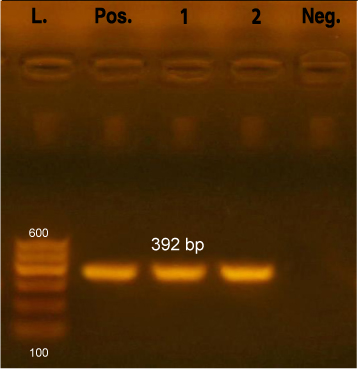 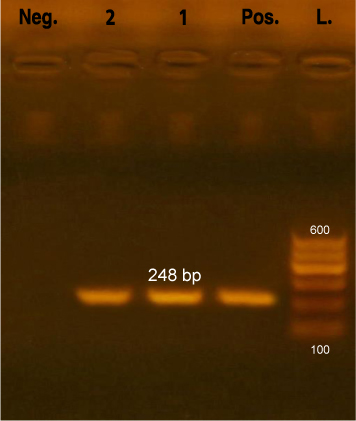 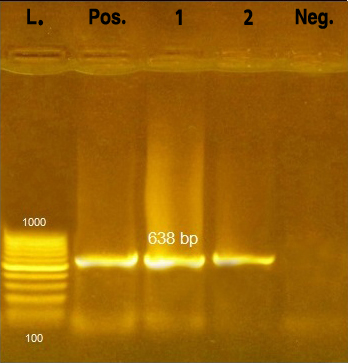 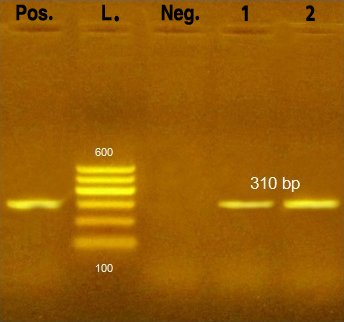 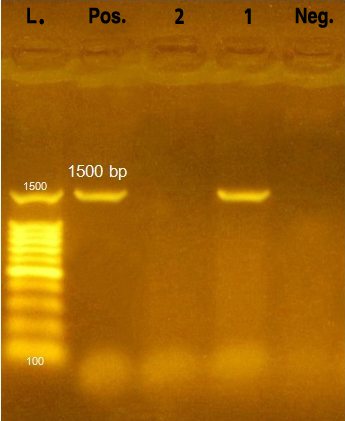 SamplesNumber of sampleNegative samplesNegative samplesPositive samplesPositive samplesPrevalence of single and mixed culturesPrevalence of single and mixed culturesPrevalence of single and mixed culturesPrevalence of single and mixed culturesSamplesNumber of sampleNegative samplesNegative samplesPositive samplesPositive samplesSingleSingleMixedMixedSamplesNumber of sampleNo.%*No.%*No.%**No.%**Local frozen chicken meat754965.32634.7726.91973.1Imported frozen chicken meat753141.34458.71227.33272.7TOTAL1508053.37046.71927.15172.9   IsolatesLocal frozen chicken meatLocal frozen chicken meatImported frozen chicken meatImported frozen chicken meatTOTALTOTALNo.%*No.%*No.%**A.hydrophila22.756.774.7E.coli45.379.3117.3Enterobacter diversus34.056.785.3Kl. pneumoniae22.756.774.7Micrococcus spp.22.745.364.0Proteus vulgaris22.734.053.3Ps. aeruginosa810.71013.31812.0Salmonellae00.000.000.0S. aureus1418.71722.73120.7Total3749.35674.79362.0IsolatesLocal frozen chicken meatLocal frozen chicken meatImported frozen chicken meatImported frozen chicken meatTOTALTOTALE.coli serotypeNo.%*No.%*No.%*O26:H1100.019.119.1O55:H7218.2218.2436.3O111:H419.1218.2327.3O125:H1819.119.1218.2O128:H200.019.119.1Total436.4763.611100.0Antimicrobial agentsDiskconcentrationsSensitiveSensitiveIntermediateIntermediateResistantResistantAAAntimicrobial agentsDiskconcentrationsNo.%No.%No.%AAAmoxicillin25µg00.0327.3872.7RAmpicillin20 µg19.1218.2872.7RCefotaxime30 µg872.7327.300.0SCiprofloxacin5 µg763.6218.2218.2SEnrofloxacin5 µg1090.919.100.0SErythromycin15 µg327.3218.2654.5RGentamicin10 µg1090.919.100.0SMethicillin5 µg19.1327.3763.6RNalidixic acid30 µg19.1436.4654.5RNorfloxacin10 µg981.819.119.1SOxacillin1 µg19.1436.4654.5ROxytetracycline30 µg19.1218.2872.7RStreptomycinS/1019.1436.4654.5RTrimethoprim/ Sulphamethoxazol1.25/23.75 mcg327.3654.5218.2ISAntimicrobial agentsDiskconcentrationsSensitiveSensitiveIntermediateIntermediateResistantResistantAAAntimicrobial agentsDiskconcentrationsNo.%No.%No.%AAAmoxicillin25µg39.7825.82064.5RAmpicillin20 µg412.9619.42167.7RCefotaxime30 µg619.4929.01651.6RCiprofloxacin5 µg2167.739.7722.6SEnrofloxacin5 µg2683.939.726.4SErythromycin15 µg619.41754.8825.8ISGentamicin10 µg2787.139.713.2SMethicillin5 µg13.2516.12580.7RNalidixic acid30 µg39.7516.12374.2RNorfloxacin10 µg2683.9412.913.2SOxacillin1 µg26.439.72683.9ROxytetracycline30 µg412.91032.31754.8RStreptomycinS/10516.11651.61032.3ISTrimethoprim/ Sulphamethoxa-zol1.25/23.75 mcg825.81961.3412.9ISAntimicrobial agentsDiskconcentrationsSensitiveSensitiveIntermediateIntermediateResistantResistantAAAntimicrobial agentsDiskconcentrationsNo.%No.%No.%AAAmoxicillin25µg15.6211.11583.3RAmpicillin10 µg211.115.61583.3RCefotaxime30 µg316.715.61477.7RCiprofloxacin5 µg1372.2211.1316.7SEnrofloxacin5 µg1794.400.015.6SErythromycin15 µg211.1316.71372.2RGentamicin10 µg1688.9211.100.0SMethicillin5 µg00.0316.71583.3RNalidixic acid30 µg15.61161.1638.9ISNorfloxacin10 µg1794.415.600.0SOxacillin1 µg00.0211.11688.9ROxytetracycline30 µg15.61161.1633.3ISStreptomycin10 µg15.61055.5738.9IS1.25/23.75 422.21266.7211.1ISAntimicrobial agentsDiskconcentrationsSensitiveSensitiveIntermediateIntermediateResistantResistantAAAntimicrobial agentsDiskconcentrationsNo.%No.%No.%AAAmoxicillin25µg114.3114.3571.4RAmpicillin10 µg00.0228.6571.4RCefotaxime30 µg114.3457.1228.6ISCiprofloxacin5 µg685.700.0114.3SEnrofloxacin5 µg685.7114.300.0SErythromycin15 µg114.3114.3571.4RGentamicin10 µg457.1228.6114.3SMethicillin5 µg00.0114.3685.7RNalidixic acid30 µg114.3228.6457.1RNorfloxacin10 µg571.4228.600.0SOxacillin1 µg00.0114.3685.7ROxytetracycline30 µg114.3114.3571.4RStreptomycin10 µg114.3114.3571.4RTrimethoprim/ Sulphamethoxazol1.25/23.75 mcg114.3457.1228.6IS